 EAGLES  2013 Swim-a-ThonFebruary 23 and 24, 2013The Sharon Sea Eagles Swim Team will be holding a swim-a-thon to raise money for the Hockomock YMCA Reach Out for Youth and Families Scholarship.  This scholarship fund is intended to provide confidential financial assistance for programs, activities and services provided by the Foxboro Y to those in need.  The Swim Team has called the Foxboro Y home for the past two years, and in appreciation for this, we want to give back.As a member of the Team, I intend to swim 			 lengths of the pool during the swim-a-thon this year.  I am hoping you will sponsor me as I try to reach my goal of $		.  After the swim-a-thon, I will let you know of my success and request your donation at that time.  I am looking for a pledge only today.  Thank you!  Swimmer’s NameSuggested Donation Amounts(could be more or less)8 lengths (200 yards) - $2.0020 lengths (500 yards) - $5.00 40 lengths (1,000 yards) - $10.0070 lengths (1 mile) - $17.50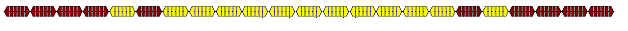 Full NameAddressPledge AmountTotal (Page 1)Full NameAddressPledge AmountTotal (Page 2)Grand Total